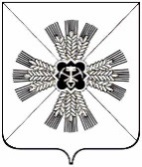 РОССИЙСКАЯ ФЕДЕРАЦИЯКЕМЕРОВСКАЯ ОБЛАСТЬПРОМЫШЛЕННОВСКИЙ МУНИЦИПАЛЬНЫЙ РАЙОНПАДУНСКОЕ СЕЛЬСКОЕ ПОСЕЛЕНИЕСОВЕТ НАРОДНЫХ ДЕПУТАТОВПАДУНСКОГО СЕЛЬСКОГО ПОСЕЛЕНИЯ3-й созыв, 39-е заседаниеРЕШЕНИЕот  26.09.2017г. №80п.ст. ПадунскаяОб утверждении положения «Об опросе граждан»В соответствии с Федеральным законом от 06.10.2003 № 131-ФЗ «Об общих принципах организации местного самоуправления в Российской Федерации», Законом Кемеровской области от 13.07.2016 № 61-ОЗ «О порядке назначения и проведения опроса граждан в муниципальных образованиях Кемеровской области», и руководствуясь Уставом Падунского сельского поселения, Совет народных депутатов Падунского сельского поселенияРЕШИЛ:1. Утвердить прилагаемое Положение «Об опросе граждан».2. Признать утратившим силу решение Падунского сельского Совета народных депутатов от 10.12.2005 №24 «Об утверждении положения «Об опросе граждан».3. Настоящее решение подлежит обнародованию на информационном стенде администрации Падунского сельского поселения и размещению в информационно-телекоммуникационной сети «Интернет».4. Контроль за исполнением данного решения возложить на комиссию по социальным вопросам.5. Настоящее решение вступает в силу со дня подписания.          Председательа народных депутатовПадунского сельского поселения                                                       А.А. Маркосян                  ГлаваПадунского сельского поселения                                                       А.А. Маркосян                                                                   УТВЕРЖДЕНОрешением Совета народных депутатов                                                                       Падунского  сельского поселения                                                                        от 26.09.2017  №80Положениеоб опросе гражданСтатья 1. Общие положения1. Настоящее Положение принято на основании статьи 31 Федерального закона от 06.10.2003 № 131-ФЗ «Об общих принципах организации местного самоуправления в Российской Федерации», Закона Кемеровской области от 13.07.2016 № 61-ОЗ «О порядке назначения и проведения опроса граждан в муниципальных образованиях Кемеровской области», в целях регулирования правовых основ порядка назначения и проведения опроса граждан в муниципальных образованиях Кемеровской области.2. Опрос граждан проводится на всей территории Падунского сельского поселения или на части его территории для выявления мнения населения и его учета при принятии решений органами местного самоуправления и должностными лицами местного самоуправления, а также органами государственной власти Кемеровской области.3. Порядок назначения и проведения опроса граждан определяется Уставом Падунского сельского поселения и (или) нормативными правовыми актами Совета народных депутатов Падунского сельского поселения в соответствии с настоящим Положением.Статья 2. Принципы проведения опроса граждан1. В опросе граждан имеют право участвовать жители Падунского сельского поселения, обладающие избирательным правом.2. Жители Падунского сельского поселения участвуют в опросе граждан непосредственно. Каждый житель Падунского сельского поселения, участвующий в опросе граждан, имеет один голос.3. Участие в опросе граждан является свободным и добровольным.4. Изложение вопроса (вопросов), предлагаемого (предлагаемых) при проведении опроса граждан, должно быть ясным, обеспечивающим простоту, понятность и доступность. Формулировка вопроса (вопросов) должна быть однозначной и не допускать возможность ее произвольного толкования, а также неопределенность правовых последствий принятого по результатам опроса граждан решения.Статья 3. Инициаторы проведения опроса граждан1. Опрос граждан проводится по инициативе:1.1. Совета народных депутатов Падунского сельского поселения или главы Падунского сельского поселения - по вопросам местного значения;1.2. органов государственной власти Кемеровской области - для учета мнения граждан при принятии решений об изменении целевого назначения земель Падунского сельского поселения для объектов регионального и межрегионального значения.2. Инициирование опроса граждан главой Падунского  сельского поселения или органами государственной власти Кемеровской области осуществляется посредством внесения в Совет народных депутатов Падунского сельского поселения письменного обращения, которое должно содержать мотивировку необходимости проведения опроса граждан, формулировку вопроса (вопросов), предлагаемого (предлагаемых) при проведении опроса граждан, указание территории, на которой предлагается проведение опроса граждан.3. Письменное обращение главы Падунского сельского поселения или органов государственной власти Кемеровской области подлежит обязательному рассмотрению в срок, установленный Уставом Падунского сельского поселения и (или) нормативными правовыми актами представительного органа Падунского сельского поселения, который не может превышать 30 дней.Статья 4. Назначение опроса граждан1. Решение о назначении опроса граждан принимается Советом народных депутатов Падунского сельского поселения.2. В нормативном правовом акте Совета народных депутатов Падунского сельского поселения о назначении опроса граждан устанавливаются:2.1. дата и сроки проведения опроса граждан;2.2. формулировка вопроса (вопросов), предлагаемого (предлагаемых) при проведении опроса граждан;2.3. методика проведения опроса граждан;2.4. форма опросного листа;2.5. минимальная численность жителей Падунского сельского поселения, участвующих в опросе граждан;2.6. территория, на которой проводится опрос граждан;2.7. место проведения опроса граждан.3. Решение Совета народных депутатов Падунского сельского поселения о назначении опроса граждан подлежит опубликованию (обнародованию) в порядке, предусмотренном Уставом Падунского сельского поселения и (или) нормативным правовым актом Совета народных депутатов Падунского сельского поселения, не менее чем за 10 дней до дня проведения опроса граждан.Статья 5. Комиссия по подготовке и проведению опроса граждан1. Комиссия по подготовке и проведению опроса граждан (далее - комиссия) формируется представительным органом Падунского сельского поселения.2. Порядок, сроки формирования, численность, порядок деятельности комиссии устанавливаются Уставом Падунского сельского поселения и (или) нормативными правовыми актами представительного органа Падунского сельского поселения.3. Комиссия формируется в составе председателя комиссии, секретаря комиссии и членов комиссии. Все лица, входящие в состав комиссии, при принятии решений обладают равными правами.4. Комиссия обладает следующими полномочиями:4.1. организует подготовку и проведение опроса граждан;4.2. организует изготовление опросных листов;4.3. составляет список участников опроса граждан;4.4. определяет форму доведения информации о проведении опроса граждан до жителей Падунского сельского поселения, участвующих в опросе граждан;4.5. организует информирование и привлечение Падунского сельского поселения к участию в опросе граждан;4.6. устанавливает результаты опроса граждан, которые доводит до сведения жителей Падунского сельского поселения и представляет в представительный орган Падунского сельского поселения;4.7. осуществляет иные полномочия в соответствии с настоящим Законом, Уставом Падунского сельского поселения и (или) нормативными правовыми актами представительного органа Падунского сельского поселения.5. Полномочия комиссии прекращаются после направления документов с результатами опроса граждан в представительный орган Падунского сельского поселения.Статья 6. Проведение опроса граждан1. Опрос граждан проводится в формах и порядке, установленных Уставом Падунского сельского поселения и (или) нормативными правовыми актами представительного органа Падунского сельского поселения.2. Результаты опроса граждан оформляются протоколом о результатах опроса граждан не позднее 10 дней со дня окончания проведения опроса. Протокол о результатах опроса граждан должен содержать следующие сведения:2.1. общее число жителей, проживающих на территории Падунского сельского поселения или на части его территории;2.2. число жителей Падунского сельского поселения или части его территории, принявших участие в опросе граждан;2.3. формулировка вопроса, предлагаемого при проведении опроса граждан;2.4. результаты опроса граждан.3. Если опрос граждан проводился по нескольким вопросам, протокол о результатах опроса граждан составляется отдельно по каждому вопросу.4. Вопрос считается одобренным, если за него проголосовало более половины жителей, принявших участие в опросе граждан.5. Протокол о результатах опроса граждан подписывается всеми членами комиссии.Член комиссии, не согласный с протоколом о результатах опроса граждан в целом или с отдельными его положениями, может изложить в письменной форме особое мнение, которое прилагается к протоколу о результатах опроса граждан.6. Протокол о результатах опроса граждан и приложенные к нему опросные листы не позднее 7 дней со дня окончания проведения опроса граждан направляются председателем комиссии в представительный орган муниципального образования.Представительный орган Падунского сельского поселения в течение 7 дней со дня получения результатов опроса граждан информирует главу Падунского сельского поселения, орган государственной власти Кемеровской области, являющихся инициаторами проведения опроса граждан, о результатах опроса граждан.7. Результаты опроса граждан подлежат опубликованию (обнародованию) в порядке, предусмотренном Уставом Падунского сельского поселения и (или) нормативными правовыми актами представительного органа Падунского сельского поселения, не позднее 10 дней со дня поступления протокола о результатах опроса граждан в представительный орган Падунского сельского поселения.8. Результаты опроса граждан носят рекомендательный характер.Статья 7. Финансирование мероприятий, связанных с подготовкой и проведением опроса гражданФинансирование мероприятий, связанных с подготовкой и проведением опроса граждан, осуществляется в соответствии с Федеральным законом от 06.10.2003 № 131-ФЗ «Об общих принципах организации местного самоуправления в Российской Федерации».